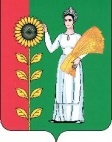 СОВЕТ ДЕПУТАТОВ СЕЛЬСКОГО ПОСЕЛЕНИЯ БОГОРОДИЦКИЙ СЕЛЬСОВЕТ ДОБРИНСКОГО МУНИЦИПАЛЬНОГО РАЙОНА ЛИПЕЦКОЙ ОБЛАСТИ РОССИЙСКОЙ ФЕДЕРАЦИИ71-я сессия IY созываРЕШЕНИЕ14.04. 2014 г.			ж.д. ст.Плавица			№ 198–рсО внесении изменений в Порядок размещения сведений о доходах, расходах, об имуществе и обязательствах имущественного характера лиц, замещающих муниципальные должности, должности муниципальной службы в администрации сельского поселения Богородицкий сельсовет Добринского муниципального района и членов их семей в сети интернет на официальном сайте сельского поселения  Богородицкий сельсовет Добринского муниципального района и предоставления этих сведений средствам массовой информации для опубликованияРассмотрев представленный администрацией сельского поселения проект решения «О внесении изменений в Порядок размещения сведений о доходах, расходах, об имуществе и обязательствах имущественного характера лиц, замещающих муниципальные должности, должности муниципальной службы в администрации сельского поселения Богородицкий сельсовет Добринского муниципального района и членов их семей в сети интернет на официальном сайте сельского поселения  Богородицкий сельсовет Добринского муниципального района и предоставления этих сведений средствам массовой информации для опубликования», протест Прокуратуры Добринского района № 86-2014 от 28.03.2014 года на п.6 Порядка размещения сведений о доходах, расходах, об имуществе и обязательствах имущественного характера лиц, замещающих муниципальные должности, должности муниципальной службы в администрации сельского поселения Богородицкий сельсовет Добринского муниципального района и членов их семей в сети интернет на официальном сайте сельского поселения Богородицкий сельсовет Добринского муниципального района и предоставления этих сведений средствам массовой информации для опубликования, в соответствии с Федеральным законом от 25 декабря 2008 года № 273-ФЗ «О противодействии коррупции», Указом Президента Российской Федерации от 8 июля 2013 года № 613 «Вопросы противодействия коррупции», руководствуясь Уставом сельского поселения Богородицкий сельсовет Добринского муниципального района, Совет депутатов сельского поселения Богородицкий сельсовет Добринского муниципального районаРЕШИЛ:1. Внести изменения в Порядок размещения сведений о доходах, расходах, об имуществе и обязательствах имущественного характера лиц, замещающих муниципальные должности, должности муниципальной службы в администрации сельского поселения  Богородицкий сельсовет Добринского муниципального района и членов их семей в сети Интернет на официальном сайте сельского поселения Богородицкий сельсовет Добринского муниципального района и представления этих сведений средствам массовой информации для опубликования согласно приложению.2. Направить данный Порядок главе сельского поселения Богородицкий сельсовет Добринского муниципального района для подписания и официального обнародования.3. Настоящее решение вступает в силу со дня его принятия.Председатель Совета депутатов сельского поселения Богородицкий сельсовет Добринского муниципального района				А.И.ОвчинниковПриложениек решению Совета депутатов сельского поселенияБогородицкий сельсоветот 14.04.2014 г. №198-рсИзменения в Порядок размещения сведений о доходах, расходах, об имуществе и обязательствах имущественного характера лиц, замещающих муниципальные должности, должности муниципальной службы в администрации сельского поселения Богородицкий сельсовет Добринского муниципального района и членов их семей в сети интернет на официальном сайте сельского поселения  Богородицкий сельсовет Добринского муниципального района и предоставления этих сведений средствам массовой информации для опубликования1. Внести в Порядок размещения сведений о доходах, расходах, об имуществе и обязательствах имущественного характера лиц, замещающих муниципальные должности, должности муниципальной службы в администрации сельского поселения Богородицкий сельсовет Добринского муниципального района и членов их семей в сети интернет на официальном сайте сельского поселения  Богородицкий сельсовет Добринского муниципального района и предоставления этих сведений средствам массовой информации для опубликования следующие изменения:1.1. Пункт 6 Порядка изложить в новой редакции:«Сведения о доходах, расходах, об имуществе и обязательствах имущественного характера, указанные в пункте 2 настоящего Порядка, за весь период замещения лицом  муниципальной должности, должности муниципальной службы в администрации сельского поселения Богородицкий сельсовет Добринского муниципального района, находятся на официальном сайте и ежегодно обновляются в течение 14 рабочих дней со дня истечения срока, установленного для их подачи.»Глава сельского поселения Богородицкий сельсовет							А.И. Овчинников